ЗАЯВКАПрошу зарегистрировать наше участие в количестве ______ человек в семинаре на тему «Актуальные вопросы теплофизических измерений и пути их решения на современном этапе», который состоится 15-16 ноября 2018 г. на базе ООО «ПОИНТ» г.Полоцк.Оплату участия в семинаре гарантируем.Наименование предприятия _____________________________________________ _________________________________________________________________ Адрес __________________________________________________________________________________________________________________________Расчетный счет ___________________________________________________ в ______________________________________________________________МФО ________________________ УНП предприятия ___________________Ф.И.О. участника семинара (полностью), должность_________________________________________________________________ _________________________________________________________________ _________________________________________________________________ Контактное лицо__________________________________________________Контактный телефон ________________ Факс _________________________e-mail ___________________________Анкета участника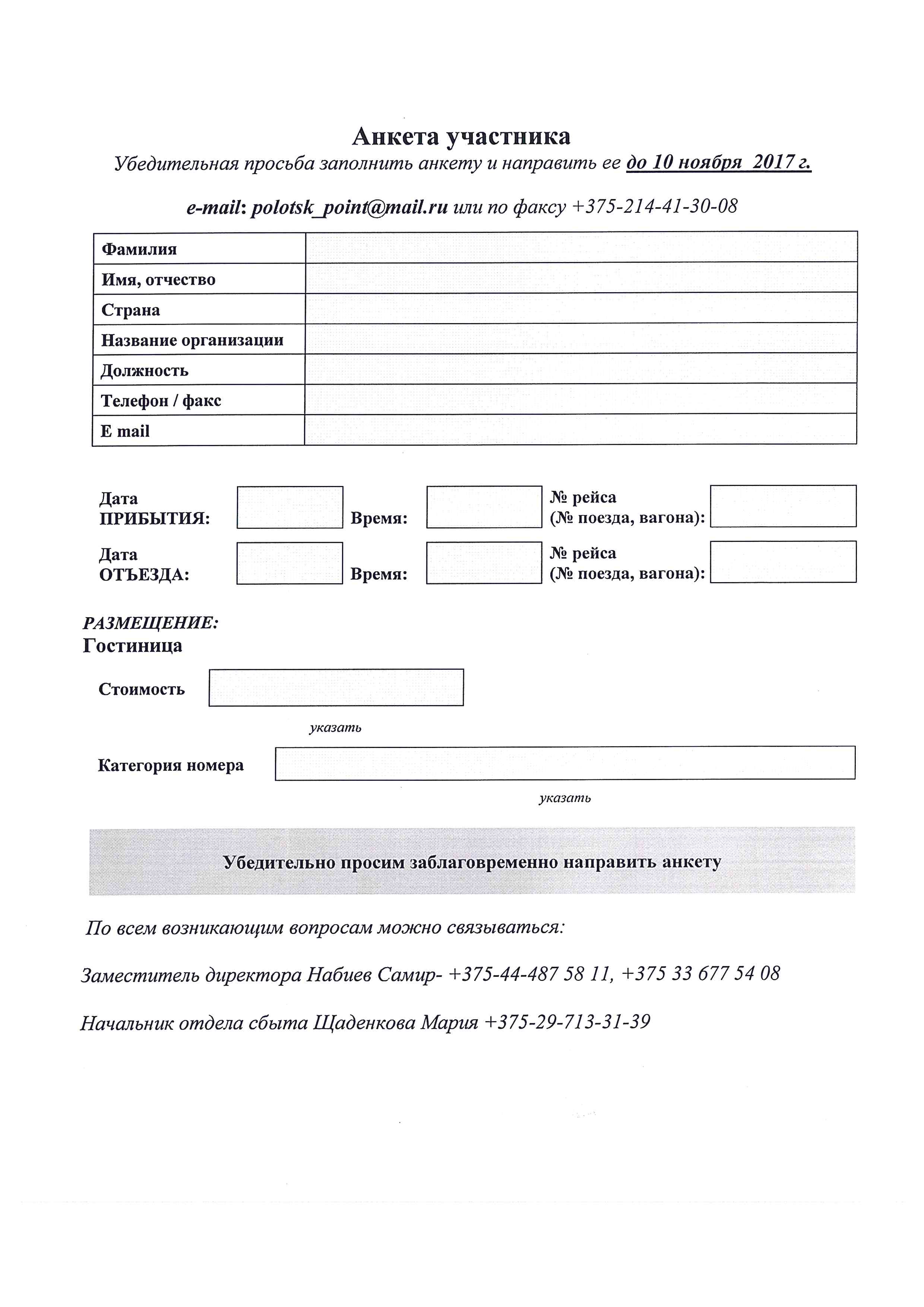 